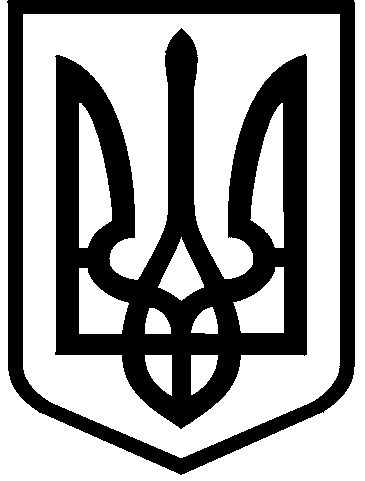 КИЇВСЬКА МІСЬКА РАДАVIII СКЛИКАННЯПОСТІЙНА КОМІСІЯ З ПИТАНЬ ЕКОЛОГІЧНОЇ ПОЛІТИКИ. Київ, вул. Хрещатик, 36  к.1005/1                      	                 тел.:(044)202-70-76, тел./факс:(044)202-72-31 №  29/288/03-25   ПРОТОКОЛ № 25м. Київ 		22.12.2016 р.ПРИСУТНІ:ПОРЯДОК ДЕННИЙ:ГОЛОСУВАЛИ:  «за» – одноголосно. І. СЛУХАЛИ: Інформацію Ялового К.В. про план роботи постійної комісії Київради з питань екологічної політики з підготовки проектів рішень Київради VIII скликання у 2017 році.  В обговоренні взяли участь: Яловий К.В., Пилипенко С.О., Сандалова Г.О., Новіков О.О., Мірошниченко І.М., Пинзеник О.О.ВИРІШИЛИ:Затвердити план роботи постійної комісії Київради з питань екологічної політики з підготовки проектів рішень Київради VIII скликання у 2017 році.  ГОЛОСУВАЛИ:   «за» – одноголосно. РІШЕННЯ ПРИЙНЯТО.ІІ. СЛУХАЛИ: Інформацію Пинзеник О.О. по суті проекту рішення Київради «Про надання статусу скверу земельній ділянці, що розташована на вулиці Львівській, 18 (літ. "Б") в Святошинському районі м. Києва».В обговоренні взяли участь: Яловий К.В., Пилипенко С.О., Сандалова Г.О., Новіков О.О., Мірошниченко І.М., Пинзеник О.О.ВИРІШИЛИ:Відхилити проект рішення Київради «Про надання статусу скверу земельній ділянці, що розташована на вулиці Львівській, 18 (літ. "Б") в Святошинському районі м. Києва».ГОЛОСУВАЛИ:   «за» – одноголосно. РІШЕННЯ ПРИЙНЯТО.Голова		 								К.ЯловийСекретар										О. НовіковІ.Про затвердження плану роботи постійної комісії Київради з питань екологічної політики з підготовки проектів рішень Київради VIII скликання у 2017 році.  Доп. Яловий К.В.ІІ.Розгляд проекту рішення Київради «Про надання статусу скверу земельній ділянці, що розташована на вулиці Львівській, 18 (літ. "Б") в Святошинському районі м. Києва».Доручення заступника міського голови – секретаря Київради Прокопіва В.В. від 23.11.16 № 08/231-4707/ПР.Доп. Пинзеник О.О.